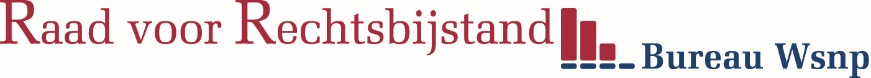 Verzoekschrift voorlopige voorziening (moratorium) (art. 287b Fw)RechtbankAan de rechtbank te plaats, afdeling insolventies. Postbus: 	Postcode en plaats:	Gegevens van betrokken schuldhulpverlenerOrganisatie:	Naam schuldhulpverlener:	Bereikbaar onder:1. Telefoonnummer:	2. Faxnummer:	3. E-mailadres:	Aanleiding tot het verzoek is:Toelichting aanleiding voor het verzoekWederpartijNaam schuldeiser:	(i.g.v. privépersoon graag ook voorletters vermelden)Adresgegevens schuldeiser:	Woon-/vestigingsplaats schuldeiser	Deurwaarder / incassobureau waar de vordering in behandeling isNaam:	Dossiernummer:	Faxnummer:	(vermeldt u hierbij ook de naam van de contactpersoon)E-mailadres:	VerzoekerNaam verzoeker(s):	Adresgegevens verzoeker(s):	Woonplaats verzoeker(s):	Aantal maanden voorlopige voorziening:	Naam verzoeker, wonende te adresgegevens verzoeker in woonplaats verzoeker bevindt/-en zich in een problematische schuldsituatie en richt(en) zich tot de rechtbank met het verzoek om op grond van artikel 287b, lid 1 Fw, gedurende een termijn van aantal maanden maanden bij uitspraak een voorlopige voorziening te treffen, en: te verbieden de huurovereenkomst voor de woonruimte op te zeggen of te ontbinden. de tenuitvoerlegging van het vonnis tot ontruiming van de woonruimte van de rechtbank te rechtbank d.d datum uitspraak te verbieden. te verbieden de overeenkomst tot het leveren van gas en/of elektriciteit jegens verzoeker/verzoekster/verzoekers op te schorten. te verbieden de overeenkomst tot het leveren van water jegens verzoeker/verzoekster/verzoekers op te schorten. te verbieden de zorgverzekering aan verzoeker/verzoekster/verzoekers onder polisnummer polisnummer op te schorten.BijlagenAanvinken wat van toepassing is. Een zo compleet mogelijk verzoekschrift Wsnp, zonder verklaring ex artikel 285, lid 1, sub f, Fw.  Een kopie van de uitspraak en/of dagvaarding en/of aanzegging en/of overige correspondentie of documentatie inzake de bedreigende situatie. De aanzegging tot ontruiming of opschorting waarvoor de voorziening wordt gevraagd. Een schets van de schuldhulpverlening over het verloop van het minnelijk traject tot het indienen van het verzoek, de actuele stand van zaken in het schuldhulpverleningstraject en de te verwachten resterende doorlooptijd (met onderbouwing). Bewijs waaruit blijkt dat de lopende verplichtingen zijn voldaan of in de toekomst zullen worden voldaan.Adresgegevens:	Verzendadres:	Woonplaats:Datum:Handtekening verzoeker Handtekening verzoeker Handtekening echtgenoot/echtgenote, tenzij iedere gemeenschap van goederen is uitgeslotenHandtekening door: curator als de verzoeker onder curatele is gesteld (Titel 16 BW1);beschermingsbewindvoerder als verzoeker onder bewind is gesteld (Titel 19 BW1).Handtekening door: curator als de verzoeker onder curatele is gesteld (Titel 16 BW1);beschermingsbewindvoerder als verzoeker onder bewind is gesteld (Titel 19 BW1).Handtekening door: curator als de echtgeno(o)t(e) onder curatele is gesteld (Titel 16 BW1);beschermingsbewindvoerder als de  echtgeno(o)t(e) onder bewind is gesteld (Titel 19 BW1).